9. Под каким псевдонимом нам известны эти писатели?Чарлз Доджсон – ____________________________________________________________Алексей Алексеевич Перовский – ______________________________________________Сэмюэл Клеменс – ___________________________________________________________10. Прочитай зашифрованные фамилии. Выпиши фамилии и распредели в две группы, дай группам названия. Допиши к каждой фамилии имя и отчество. ГАРШИНЕКРАСОВПРИШВИНПУШКИНБЛОКТОЛСТОЙФЕТ_____________________________________________________________________________________________________________________________________________________________________________________________________________________________________________________________________________________________________________________________________________________________________________________________________________________ Какие из данных пословиц можно соотнести по смыслу?Соедини их стрелкой. Международный день детской книги отмечается (подчеркни дату):              7 ЯНВАРЯ   12 ДЕКАБРЯ   12 АПРЕЛЯ   2 АПРЕЛЯ   1 ИЮНЯОбъясни, почему был выбран именно этот день. _______________________________В стихотворении  Я. Козловского подчеркните слова, которые произносятся одинаково, а написаны по-разному (омофоны). Придумайте и запишите последнюю строчку сами (наличие в ней омофонов обязательно).Говорили тиграм львы:- Эй, друзья, слыхали ль вы,Что не может носорог_________________________________________________________________ Мальвина в сказке А.Н. Толстого «Золотой ключик, или Приключения Буратино» диктует Буратино фразу: «А роза упала на лапу Азора». Эта фраза замечательна тем, что она одинаково читается справа налево и слева направо. Такие фразы называются палиндромами или перевёртышами. Восстановите перевёртыши:а) Шорох от дубка как … ____________________________________________б) … клопа нашёл. __________________________________________________в) Уж я в сафари … _________________________________________________Найди к каждому слову «былинное» определение. Запиши в нужной форме.Пир – ______________________________________________________________Камень – ___________________________________________________________Гусельки – _________________________________________________________Голова – ___________________________________________________________Палаты – ___________________________________________________________Сила – _____________________________________________________________Дружина – __________________________________________________________Определения: яровчатый, почестен, буйный, бел-горюч, хоробрый, молодецкий, белокаменный.Разгадай ребусы. Запиши имя автора и название произведения, в котором встречается этот герой.а)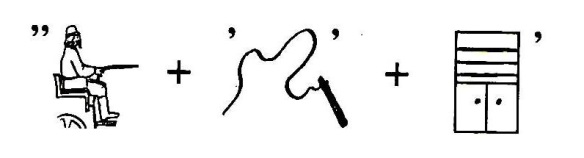 __________________________________________________________________________б)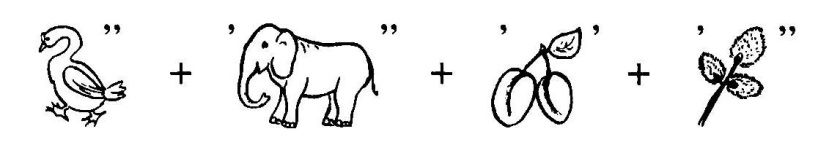 __________________________________________________________________________Рассмотри юмористические рисунки. К каждому рисунку подбери подходящую по смыслу пословицу, запиши её, письменно объясни значение. а)б)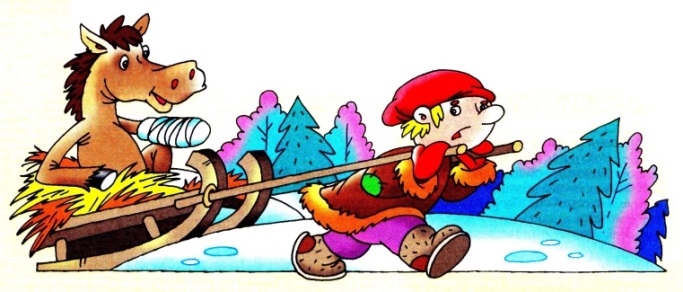 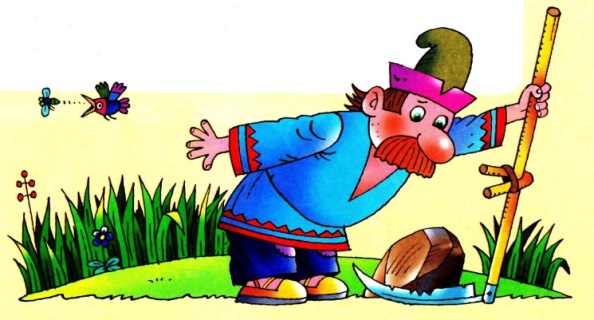 в)г)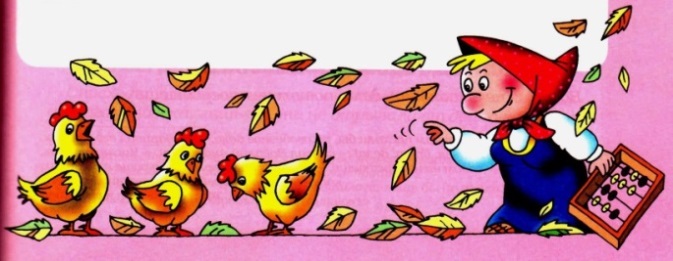 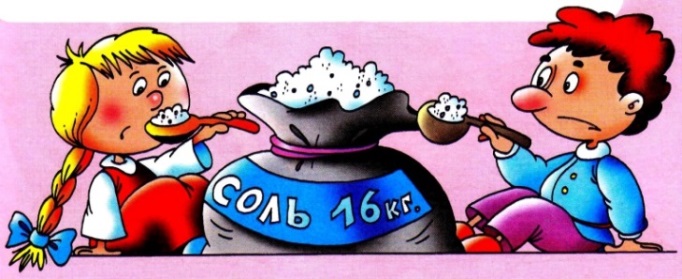 д)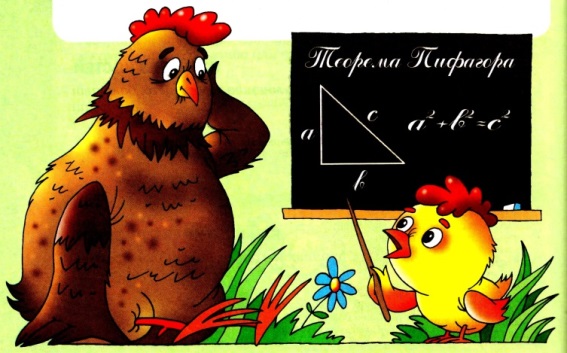 а)__________________________________________________________________________________________________________________________________________________________________ б)__________________________________________________________________________________________________________________________________________________________________ в)__________________________________________________________________________________________________________________________________________________________________ г)__________________________________________________________________________________________________________________________________________________________________ д)_________________________________________________________________________________________________________________________________________________________________6. Распределите высказывания на две группы: 1 - пословицы и 2 - крылатые слова. Рядом с каждым высказыванием напишите номер группы.  Для крылатых слов укажите автора и название произведения, в котором они употребляются.а) Бабушка надвое сказала. __________________________________________________________б) Чует кошка, чьё мясо съела. _______________________________________________________в) А Васька слушает да ест. _________________________________________________________г) Остаться у разбитого корыта. _____________________________________________________д) Сколько верёвочке ни виться, а конец будет. ________________________________________е) Большому кораблю - большое плавание. ____________________________________________ж) От радости в зобу дыханье спёрло. _________________________________________________з) А ларчик просто открывался. ______________________________________________________7. Разгадай кроссворд. Запиши ответы в клеточках, и ты получишь фамилию известного писателя.Вопросы: 1) Элемент книги.2) Главная мысль произведения.3) Вымышленное имя писателя.4) Группа сотрудников газеты, журнала, которая готовит их к выпуску.5) Элемент книги, помогающий узнать её содержание до чтения.6) Краткое содержание произведения.7) Элемент титульного листа, уточняющий содержание книги.Ключевое слово: __________________________________________________8. Расшифруйте слово:БУКВА – КВА + СТОЛИЦА ИТАЛИИ + Е = _________________________Это слово – название литературной игры, заключающейся в сочинении стихов, чаще шуточных, на заданные рифмы.Составь четверостишие со следующими рифмами:____________________________________________________________  кот_________________________________________________________ самолёт__________________________________________________________  вираж__________________________________________________________  гаражНаперёд не загадывай.Слово не воробей,вылетит - не поймаешь.Хорошо там, где нас нет.Делу время, потехе час.Будет и на нашей улице праздник.Кто слишком высоко летает,тот низко падает.Цыплят по осени считают.Семь раз отмерь, один разотрежь.Не буди лихо, пока оно тихо.Трава всегда зеленее поту сторону забора.У каждой собаки свойпраздник бывает.Гордыня до добране доводит.Не считай цыплят, покаони не вылупились.Не кличь беду – сама придёт.Не переходи моста, покадо него не добрался.Молвишь – не воротишь.Сначала дело, потомразвлечения.Посмотри, прежде чем прыгать.Республиканская олимпиада школьников на Кубок имени Ю.А. ГагаринаРеспубликанская олимпиада школьников на Кубок имени Ю.А. Гагарина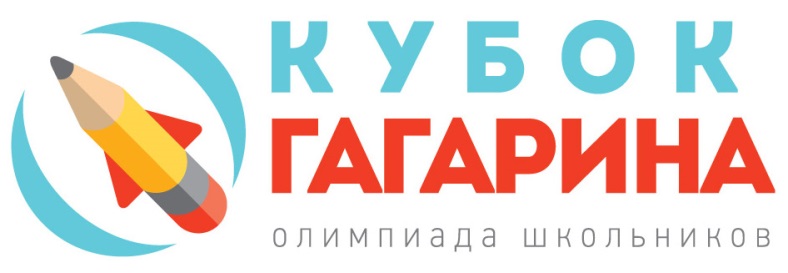 ЛИТЕРАТУРА4 класс3 этап «РЕСПУБЛИКАНСКИЙ»2014-2015 учебный год2014-2015 учебный годГород/район _______________________ № школы ______________ класс ________Фамилия ______________________________ Имя __________________________Персональная итоговая таблица (заполняется учителем – членом жюри 3 этапа)____________________________/________________________________________Подпись учителя                                                          Ф.И.О. учителяГород/район _______________________ № школы ______________ класс ________Фамилия ______________________________ Имя __________________________Персональная итоговая таблица (заполняется учителем – членом жюри 3 этапа)____________________________/________________________________________Подпись учителя                                                          Ф.И.О. учителяЖЕЛАЕМ УДАЧИ!!!ЖЕЛАЕМ УДАЧИ!!!1234567